HISTORIA, GEOGRAFÍA Y CIENCIAS SOCIALES1° BÁSICOSemana 28, del 5 al 9 de octubre, 2020.DesafíoMarca con una X la alternativa que consideres correcta.Observa atentamente la imagen y responde: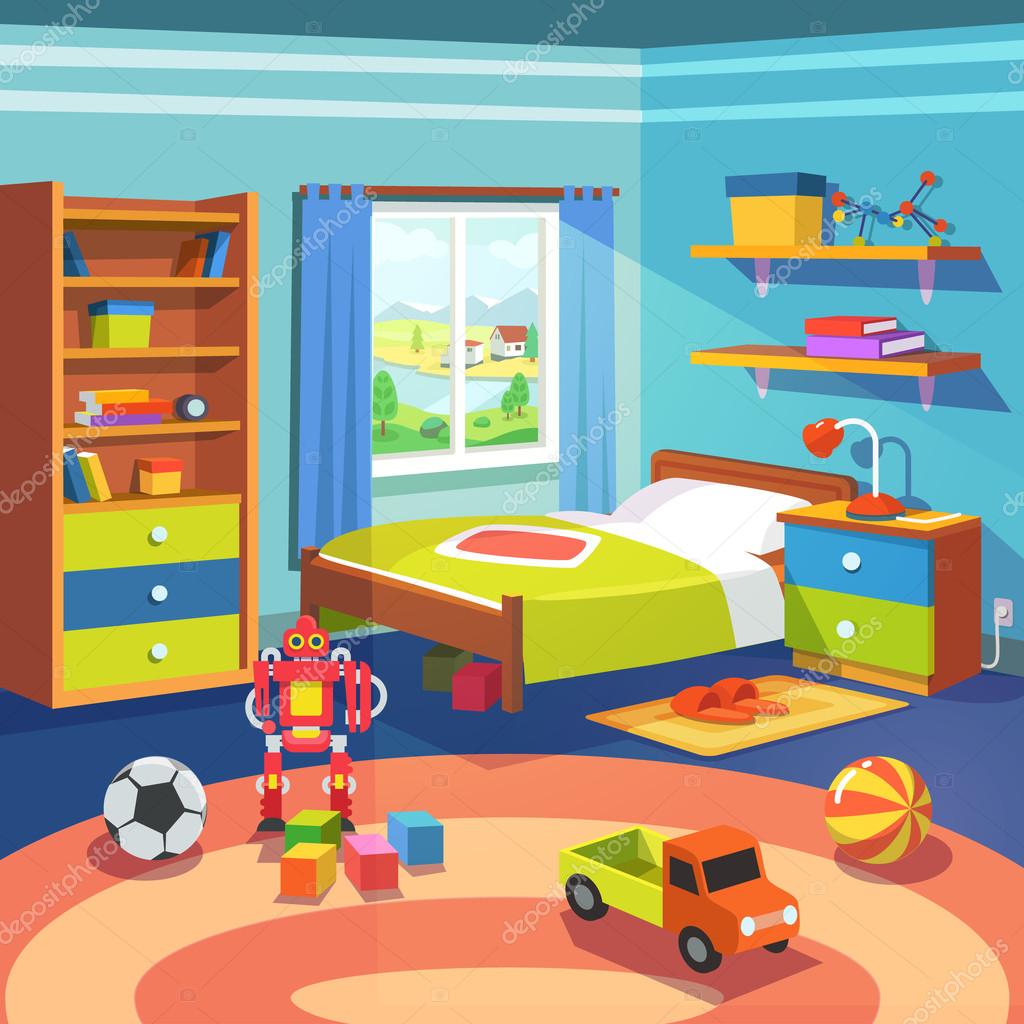 ¿Qué objeto se encuentra  arriba de la cama?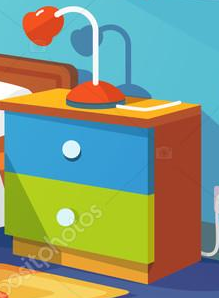 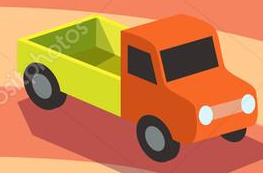 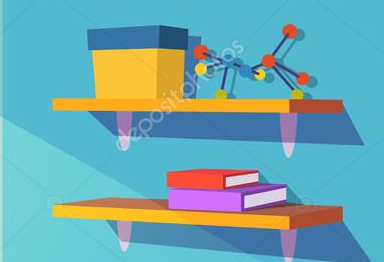 ¿Qué objeto se encuentra a la izquierda del camión?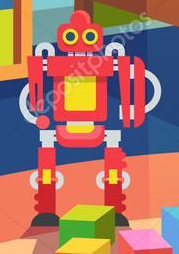 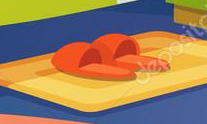 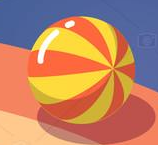 ¿Cuál de los siguientes objetos está más lejos de la ventana?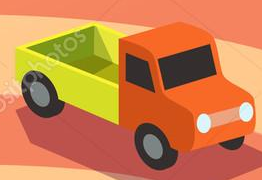 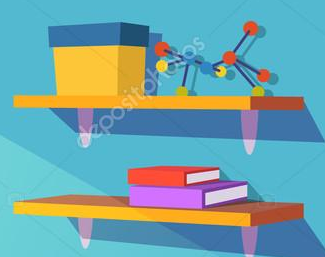 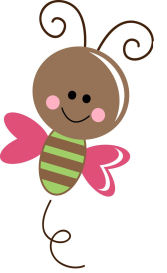 